EVALUASI PEMBELAJARANKomponen penilaian :Kehadiran = 10 %Tugas = 20 %UTS = 30 %UAS = 40 %Jakarta,   Oktober 2016Mengetahui, 										Ketua Program Studi,								Dosen Pengampu,Nurhayani, SH, MH								           Fitria Olivia, SH, MH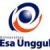 RENCANA PEMBELAJARAN SEMESTER GANJIL 2016/2017RENCANA PEMBELAJARAN SEMESTER GANJIL 2016/2017RENCANA PEMBELAJARAN SEMESTER GANJIL 2016/2017RENCANA PEMBELAJARAN SEMESTER GANJIL 2016/2017RENCANA PEMBELAJARAN SEMESTER GANJIL 2016/2017RENCANA PEMBELAJARAN SEMESTER GANJIL 2016/2017RENCANA PEMBELAJARAN SEMESTER GANJIL 2016/2017RENCANA PEMBELAJARAN SEMESTER GANJIL 2016/2017RENCANA PEMBELAJARAN SEMESTER GANJIL 2016/2017RENCANA PEMBELAJARAN SEMESTER GANJIL 2016/2017FAKULTAS HUKUMFAKULTAS HUKUMFAKULTAS HUKUMFAKULTAS HUKUMFAKULTAS HUKUMFAKULTAS HUKUMFAKULTAS HUKUMFAKULTAS HUKUMFAKULTAS HUKUMFAKULTAS HUKUMUNIVERSITAS ESA UNGGULUNIVERSITAS ESA UNGGULUNIVERSITAS ESA UNGGULUNIVERSITAS ESA UNGGULUNIVERSITAS ESA UNGGULUNIVERSITAS ESA UNGGULUNIVERSITAS ESA UNGGULUNIVERSITAS ESA UNGGULUNIVERSITAS ESA UNGGULUNIVERSITAS ESA UNGGULMata KuliahMata Kuliah:Pengantar Ilmu Hukum Pengantar Ilmu Hukum Pengantar Ilmu Hukum Kode MKKode MK:HKM 101 Mata Kuliah PrasyaratMata Kuliah Prasyarat:---Bobot MKBobot MK:3 sksDosen PengampuDosen Pengampu:Fitria Olivia, SH, MHFitria Olivia, SH, MHFitria Olivia, SH, MHKode DosenKode Dosen:5080Alokasi WaktuAlokasi Waktu:Tatap muka 14 x 100 menit, tidak ada praktikTatap muka 14 x 100 menit, tidak ada praktikTatap muka 14 x 100 menit, tidak ada praktikTatap muka 14 x 100 menit, tidak ada praktikTatap muka 14 x 100 menit, tidak ada praktikTatap muka 14 x 100 menit, tidak ada praktikTatap muka 14 x 100 menit, tidak ada praktikCapaian PembelajaranCapaian Pembelajaran:Mahasiswa mampu memahami untuk menguasai setiap bidang disiplin hukum umum secara mendasarMahasiswa mampu memahami sistem ajaran hukum umum dan sistem ajaran hukum khususMahasiswa mampu memahami untuk menguasai setiap bidang disiplin hukum umum secara mendasarMahasiswa mampu memahami sistem ajaran hukum umum dan sistem ajaran hukum khususMahasiswa mampu memahami untuk menguasai setiap bidang disiplin hukum umum secara mendasarMahasiswa mampu memahami sistem ajaran hukum umum dan sistem ajaran hukum khususMahasiswa mampu memahami untuk menguasai setiap bidang disiplin hukum umum secara mendasarMahasiswa mampu memahami sistem ajaran hukum umum dan sistem ajaran hukum khususMahasiswa mampu memahami untuk menguasai setiap bidang disiplin hukum umum secara mendasarMahasiswa mampu memahami sistem ajaran hukum umum dan sistem ajaran hukum khususMahasiswa mampu memahami untuk menguasai setiap bidang disiplin hukum umum secara mendasarMahasiswa mampu memahami sistem ajaran hukum umum dan sistem ajaran hukum khususMahasiswa mampu memahami untuk menguasai setiap bidang disiplin hukum umum secara mendasarMahasiswa mampu memahami sistem ajaran hukum umum dan sistem ajaran hukum khususSESIKEMAMPUANAKHIRMATERI PEMBELAJARANMATERI PEMBELAJARANBENTUK PEMBELAJARANSUMBER PEMBELAJARANSUMBER PEMBELAJARANINDIKATORPENILAIANINDIKATORPENILAIANINDIKATORPENILAIAN1Mahasiswa mampu memberikan pengertian dan pemahaman mengenai pengertian hukum. Pengantar :Kontrak Pembelajaran, Pengertian Hukum Pengantar :Kontrak Pembelajaran, Pengertian Hukum Metoda contextual instructionMedia : kelas, komputer, LCD, whiteboard, web Prof.Dr.Achmad Ali, SH, MH,  ”Menguak Tabir Hukum (suatu kajian filosofis dan sosiologis)Prof.Dr.Achmad Ali, SH, MH,  ”Menguak Tabir Hukum (suatu kajian filosofis dan sosiologis)Menguraikan pengertian hukum menurut 10 para pakar hukum dengan benarMenguraikan pengertian hukum menurut 10 para pakar hukum dengan benarMenguraikan pengertian hukum menurut 10 para pakar hukum dengan benar2Mahasiswa mampu memberikan pemahaman mengenai ilmu hukum sebagai ilmu kenyataanDisiplin Hukum UmumDisiplin Hukum UmumMetoda contextual instructionMedia : kelas, komputer, LCD, whiteboard, web R Soeroso, SH, ”Pengantar Ilmu Hukum”R Soeroso, SH, ”Pengantar Ilmu Hukum”Menguraikan tentang antropologi hukum , sosiologi hukum, psiklogi hukum, sejarah hukum dan perbandingan hukum Menguraikan tentang antropologi hukum , sosiologi hukum, psiklogi hukum, sejarah hukum dan perbandingan hukum Menguraikan tentang antropologi hukum , sosiologi hukum, psiklogi hukum, sejarah hukum dan perbandingan hukum SESIKEMAMPUANAKHIRMATERI PEMBELAJARANMATERI PEMBELAJARANBENTUK PEMBELAJARANSUMBER PEMBELAJARANSUMBER PEMBELAJARANINDIKATORPENILAIANINDIKATORPENILAIANINDIKATORPENILAIAN3Mahasiswa mampu memberikan pengertian dan pemahaman mengenai cara-cara untuk merealisasikan hukumArti HukumArti HukumMetoda contextual instructionMedia : kelas, komputer, LCD, whiteboard, web Soerjono Soekanto, ”Sendi-sendi ilmu hukum”Soerjono Soekanto, ”Sendi-sendi ilmu hukum”Menguraikan 9 arti hukum menurut doktrin Menguraikan 9 arti hukum menurut doktrin Menguraikan 9 arti hukum menurut doktrin 4Mahasiswa mampu melakukan pengkajian tentang wujudnya  hukum Hukum Sebagai KaedahHukum Sebagai KaedahMetoda contextual instructionMedia : kelas, komputer, LCD, whiteboard, web Prof.Dr.Achmad Ali, SH, MH,  ”Menguak Tabir Hukum (suatu kajian filosofis dan sosiologis)	Soerjono Soekanto, ”Sendi-sendi ilmu hukum”Prof.Dr.Achmad Ali, SH, MH,  ”Menguak Tabir Hukum (suatu kajian filosofis dan sosiologis)	Soerjono Soekanto, ”Sendi-sendi ilmu hukum”Menguraikan pengertian, jenis-jenis kaidah, kaidah sosial lainnya serta lahirnya kaidah hukumMenguraikan pengertian, jenis-jenis kaidah, kaidah sosial lainnya serta lahirnya kaidah hukumMenguraikan pengertian, jenis-jenis kaidah, kaidah sosial lainnya serta lahirnya kaidah hukum5Mahasiswa mampu memberikan pengertian dan pemahaman mengenai kaedah hukumProses Terjadinya KaedahProses Terjadinya KaedahMetoda contextual instructionMedia : kelas, komputer, LCD, whiteboard, web Prof.Dr.Achmad Ali, SH, MH,  ”Menguak Tabir Hukum (suatu kajian filosofis dan sosiologis)Soerjono Soekanto, ”Sendi-sendi ilmu hukum”Prof.Dr.Achmad Ali, SH, MH,  ”Menguak Tabir Hukum (suatu kajian filosofis dan sosiologis)Soerjono Soekanto, ”Sendi-sendi ilmu hukum”Menguraikan dari proses/lahirnya kaidah hukum serta unsur sanksi dalam kaidah hukumMenguraikan dari proses/lahirnya kaidah hukum serta unsur sanksi dalam kaidah hukumMenguraikan dari proses/lahirnya kaidah hukum serta unsur sanksi dalam kaidah hukum6Mahasiswa mampu memberikan pengertian dan pemahaman mengenai tujuan hukum baik langsung maupun tidak langsung Tujuan HukumTujuan HukumMetoda contextual instructionMedia : kelas, komputer, LCD, whiteboard, web Prof.Dr.Achmad Ali, SH, MH,  ”Menguak Tabir Hukum (suatu kajian filosofis dan sosiologis)Prof.Dr.Achmad Ali, SH, MH,  ”Menguak Tabir Hukum (suatu kajian filosofis dan sosiologis)Menguraikan untuk mencapai tujuan hukumMenguraikan untuk mencapai tujuan hukumMenguraikan untuk mencapai tujuan hukum7Mahasiswa mampu memberikan pengertian dan pemahaman mengenai fungsi hukumFungsi HukumFungsi HukumMetoda contextual instructionMedia : kelas, komputer, LCD, whiteboard, web Prof.Dr.Achmad Ali, SH, MH,  ”Menguak Tabir Hukum (suatu kajian filosofis dan sosiologis)Soerjono Soekanto, ”Sendi-sendi ilmu hukum”Prof.Dr.Achmad Ali, SH, MH,  ”Menguak Tabir Hukum (suatu kajian filosofis dan sosiologis)Soerjono Soekanto, ”Sendi-sendi ilmu hukum”Menguraikan pencapaian fungsi hukum menurut para pakar, fungsi hukum langsung (primer dan sekunder) dan tidak langsung Menguraikan pencapaian fungsi hukum menurut para pakar, fungsi hukum langsung (primer dan sekunder) dan tidak langsung Menguraikan pencapaian fungsi hukum menurut para pakar, fungsi hukum langsung (primer dan sekunder) dan tidak langsung 8Mahasiswa mampu memberikan pengertian dan pemahaman mengenai sumber-sumber hukum menurut para pakar dan sumber hukum materil dan formilSumber-Sumber HukumSumber-Sumber HukumMetoda contextual instructionMedia : kelas, komputer, LCD, whiteboard, webProf.Dr.Achmad Ali, SH, MH,  ”Menguak Tabir Hukum (suatu kajian filosofis dan sosiologis)R Soeroso, SH, ”Pengantar Ilmu Hukum”Prof.Dr.Achmad Ali, SH, MH,  ”Menguak Tabir Hukum (suatu kajian filosofis dan sosiologis)R Soeroso, SH, ”Pengantar Ilmu Hukum”Menguraikan sumber-sumber hukum menurut para pakar dan sumber hukum materil dan formil serta aliran tentang hubungan tugas hakim dan undang-undangMenguraikan sumber-sumber hukum menurut para pakar dan sumber hukum materil dan formil serta aliran tentang hubungan tugas hakim dan undang-undangMenguraikan sumber-sumber hukum menurut para pakar dan sumber hukum materil dan formil serta aliran tentang hubungan tugas hakim dan undang-undangSESIKEMAMPUANAKHIRMATERI PEMBELAJARANMATERI PEMBELAJARANBENTUK PEMBELAJARANSUMBER PEMBELAJARANSUMBER PEMBELAJARANINDIKATORPENILAIANINDIKATORPENILAIANINDIKATORPENILAIAN9Mahasiswa mampu menjelaskan Unsur-unsur HukumUnsur-unsur HukumUnsur-unsur HukumMetoda contextual instructionMedia : kelas, komputer, LCD, whiteboard, web Soerjono Soekanto, ”Sendi-sendi ilmu hukum”Soerjono Soekanto, ”Sendi-sendi ilmu hukum”Menguraikan unsur-unsur hukum beserta contohnyaMenguraikan unsur-unsur hukum beserta contohnyaMenguraikan unsur-unsur hukum beserta contohnya10Mahasiswa mampu menjelaskan kaedah hukum berserta isi Kaedah Hukum yang Abstrak dan yang Konkrit dan Isi Kaedah HukumKaedah Hukum yang Abstrak dan yang Konkrit dan Isi Kaedah HukumMetoda contextual instructionMedia : kelas, komputer, LCD, whiteboard, web Soerjono Soekanto, ”Sendi-sendi ilmu hukum”Soerjono Soekanto, ”Sendi-sendi ilmu hukum”Menguraikan Kaedah Hukum konstitusional, kaedah umum dan kaedah individuil, isi kaedah berserta contohMenguraikan Kaedah Hukum konstitusional, kaedah umum dan kaedah individuil, isi kaedah berserta contohMenguraikan Kaedah Hukum konstitusional, kaedah umum dan kaedah individuil, isi kaedah berserta contoh11Mahasiswa mampu menjelaskan Sifat Kaedah Hukum & Perumusan Kaedah HukumSifat Kaedah Hukum & Perumusan Kaedah HukumSifat Kaedah Hukum & Perumusan Kaedah HukumMetoda contextual instructionMedia : kelas, komputer, LCD, whiteboard, web Soerjono Soekanto, ”Sendi-sendi ilmu hukum”Soerjono Soekanto, ”Sendi-sendi ilmu hukum”Mampu Menguraikan Sifat Kaedah Hukum & Perumusan Kaedah Hukum serta teori hubungan antara sebab dan akibatMampu Menguraikan Sifat Kaedah Hukum & Perumusan Kaedah Hukum serta teori hubungan antara sebab dan akibatMampu Menguraikan Sifat Kaedah Hukum & Perumusan Kaedah Hukum serta teori hubungan antara sebab dan akibat12Mahasiswa mampu menjelaskanTugas Kaedah Hukum & Essensialia Kaedah HukumTugas Kaedah Hukum & Essensialia Kaedah HukumTugas Kaedah Hukum & Essensialia Kaedah HukumMetoda : small group discussion Media : kelas, komputer, LCD, whiteboard, web   Soerjono Soekanto, ”Sendi-sendi ilmu hukum” Soerjono Soekanto, ”Sendi-sendi ilmu hukum”Mampu menjelaskan hubungan antara Tujuan dan Tugas Kaedah serta sifat Essensialia Kaedah HukumMampu menjelaskan hubungan antara Tujuan dan Tugas Kaedah serta sifat Essensialia Kaedah HukumMampu menjelaskan hubungan antara Tujuan dan Tugas Kaedah serta sifat Essensialia Kaedah Hukum13Mahasiswa mampu menjelaskan Penyimpangan Terhadap Kaedah Hukum, Asas-asas HukumPenyimpangan Terhadap Kaedah Hukum, Asas-asas HukumPenyimpangan Terhadap Kaedah Hukum, Asas-asas HukumMetoda : small group discussion Media : kelas, komputer, LCD, whiteboard, web   Soerjono Soekanto, ”Sendi-sendi ilmu hukum”Soerjono Soekanto, ”Sendi-sendi ilmu hukum”Mampu menjelaskan Penyimpangan Terhadap Kaedah Hukum yaitu pengecualian dan penyelewenganMampu menjelaskan Penyimpangan Terhadap Kaedah Hukum yaitu pengecualian dan penyelewenganMampu menjelaskan Penyimpangan Terhadap Kaedah Hukum yaitu pengecualian dan penyelewengan14Mahasiswa mampu menjelaskan Pernyataan Kaedah Hukum dan Teori M. FriedmanPernyataan Kaedah Hukum dan Teori M. FriedmanPernyataan Kaedah Hukum dan Teori M. FriedmanMetoda : small group discussion Media : kelas, komputer, LCD, whiteboard, web  Soerjono Soekanto, ”Sendi-sendi ilmu hukum”Prof.Dr.Achmad Ali, SH, MH,  ”Menguak Tabir Hukum (suatu kajian filosofis dan sosiologis)Soerjono Soekanto, ”Sendi-sendi ilmu hukum”Prof.Dr.Achmad Ali, SH, MH,  ”Menguak Tabir Hukum (suatu kajian filosofis dan sosiologis)Mampu menjelaskan Pernyataan Kaedah Hukum dari para pakar dan tanda-tanda Pernyataan Kaedah Hukum serta sifat pernyataan Kaedah Hukum dan Teori M .FriedmanMampu menjelaskan Pernyataan Kaedah Hukum dari para pakar dan tanda-tanda Pernyataan Kaedah Hukum serta sifat pernyataan Kaedah Hukum dan Teori M .FriedmanMampu menjelaskan Pernyataan Kaedah Hukum dari para pakar dan tanda-tanda Pernyataan Kaedah Hukum serta sifat pernyataan Kaedah Hukum dan Teori M .FriedmanSESIPROSE-DURBEN-TUKSEKOR > 77 ( A / A-)SEKOR  > 65(B- / B / B+ )SEKOR > 60(C / C+ )SEKOR > 45( D )SEKOR < 45( E )BOBOT1Pretest testTes lisanMahasiswa mampu memberikan pengertian dan pemahaman mengenai pengertian hukum menurut 10 para pakar hukum dengan benar beserta contohMahasiswa mampu memberikan pengertian hukum menurut 10 para pakar hukum dengan benar tanpa contohMahasiswa mampu memberikan pengertian hukum menurut 7 para pakar hukumMahasiswa mampu memberikan pengertian hukum menurut 4 para pakar hukumTidak mampu menguraikan pengertian pengertian hukum10 %2Progress test dan post testTes lisanMahasiswa mampu memberikan pengertian dan pemahaman mengenai antropologi hukum , sosiologi hukum, psiklogi hukum, sejarah hukum dan perbandingan hukum dengan baik dan benar serta memberikan contohnyaMahasiswa mampu memberikan penjelasan dan pemahaman mengenai antropologi hukum , sosiologi hukum, psiklogi hukum, sejarah hukum dan perbandingan hukumMahasiswa mampu menyebutkan mengenai antropologi hukum , sosiologi hukum, psiklogi hukum, sejarah hukum dan perbandingan hukumMahasiswa mampu menyebutkan mengenai antropologi hukum , sosiologi hukum.Tidak mampu menguraikan Disiplin Hukum Umum dengan benar10 %SESIPROSE-DURBEN-TUKSEKOR > 77 ( A / A-)SEKOR  > 65(B- / B / B+ )SEKOR > 60(C / C+ )SEKOR > 45( D )SEKOR < 45( E )BOBOT3progress test dan post testTes lisanMahasiswa mampu memberikan penjelasan dan pemahaman mengenai Menguraikan 9 arti hukum menurut doktrin dengan baik dan benar serta memberikan contohnyaMahasiswa mampu menjelaskan dan Menguraikan 9 arti hukum menurut doktrin dengan baik dan benarMahasiswa mampu menyebutkan 9 arti hukum menurut doktrin tapi hanya mampu menjelaskan 6 arti hukum menurut doktrinMahasiswa mampu menyebutkan 9 arti hukum menurut doktrinTidak mampu menguraikan 9 arti hukum menurut doktrin dengan baik dan benar10 %4Progress test dan post testTes lisanMahasiswa mampu memberikan menjelaskan dan menyebutkan jenis-jenis kaidah, kaidah sosial lainnya serta lahirnya kaidah hukumdengan baik dan benar serta memberikan contoh yang relevan Mahasiswa mampu memberikan Penjelasan dan pemahaman jenis-jenis kaidah, kaidah sosial lainnya serta lahirnya kaidah hukumdengan benar Mahasiswa mampu menyebutkan jenis-jenis kaidah, kaidah sosial lainnya serta lahirnya kaidah hukumMahasiswa mampu menyebutkan 2  jenis kaidah, dan 1 kaidah sosial lainnya serta lahirnya kaidah hukumTidak mampu menguraikan menyebutkan jenis-jenis kaidah, kaidah sosial lainnya serta lahirnya kaidah hukumdengan baik dan benar6 %SESIPROSE-DURBEN-TUKSEKOR > 77 ( A / A-)SEKOR  > 65(B- / B / B+ )SEKOR > 60(C / C+ )SEKOR > 45( D )SEKOR < 45( E )BOBOT5Progress test dan post testTes lisanMahasiswa mampu memberikan penjelasan dan pemahaman mengenai proses/lahirnya kaidah hukum serta unsur sanksi dalam kaidah hukum dengan baik dan benar serta memberikan contohnyaMahasiswa mampu memberikan penjelasan dan pemahaman mengenai proses/lahirnya kaidah hukum serta unsur sanksi dalam kaidah hukum dengan baik dan benarMahasiswa mampu memberikan menyebutkan proses/lahirnya kaidah hukum serta unsur sanksi dalam kaidah hukumMahasiswa mampu menyebutkan proses/lahirnya kaidah hukumTidak mampu menguraikan proses/lahirnya kaidah hukum serta unsur sanksi dalam kaidah hukum dengan baik dan benar6 %6Progress test dan post testTes lisanMahasiswa mampu memberikan penjelasan dan pemahaman mengenai tujuan hukum baik langsung maupun tidak langsung dengan baik dan benar serta memberikan contohnyaMahasiswa mampu memberikan penjelasan dan pemahaman tujuan hukum baik langsung maupun tidak langsung dengan baik dan benarMahasiswa mampu menyebutkan tujuan hukum baik langsung maupun tidak langsungMahasiswa hanya mampu menyebutkan tujuan hukum  secara langsungTidak mampu menguraikan tujuan hukum baik langsung maupun tidak langsung dengan baik dan benar6 %SESIPROSE-DURBEN-TUKSEKOR > 77 ( A / A-)SEKOR  > 65(B- / B / B+ )SEKOR > 60(C / C+ )SEKOR > 45( D )SEKOR < 45( E )BOBOT7Progress test dan post testTes lisanMahasiswa mampu memberikan penjelaskan dan pemahaman mengenai pencapaian fungsi hukum menurut para pakar, fungsi hukum langsung (primer dan sekunder) dan tidak langsung dengan baik dan benar serta memberikan contohnyaMahasiswa mampu memberikan penjelasan dan pemahaman mengenai pencapaian fungsi hukum menurut para pakar, fungsi hukum langsung dan tidak langsung dengan baik dan benarMahasiswa mampu menyebutkan fungsi hukum menurut  2 para pakar, fungsi hukum langsung dan tidak langsungMahasiswa mampu menyebutkan fungsi hukum menurut  1 para pakar, fungsi hukum langsung Tidak mampu menguraikan fungsi hukum menurut para pakar, fungsi hukum langsung dan tidak langsung dengan baik dan benar6 %8Progress test dan post testTes lisanMahasiswa mampu memberikan menjelaskan dan menyebutkan sumber-sumber hukum menurut para pakar dan sumber hukum materil dan formil serta aliran tentang hubungan tugas hakim dan undang-undang dengan baik dan benar serta memberikan contohnyaMahasiswa mampu memberikan menjelaskan dan menyebutkan sumber-sumber hukum menurut para pakar dan sumber hukum materil dan formil serta aliran tentang hubungan tugas hakim dan undang-undang dengan baik dan benarMahasiswa mampu menyebutkan sumber-sumber hukum menurut para pakar dan sumber hukum materil dan formil serta aliran tentang hubungan tugas hakim dan undang-undangMahasiswa mampu menyebutkan sumber-sumber hukum menurut 2 pakar dan sumber hukum materil dan formil Tidak mampu menguraikan sumber-sumber hukum menurut para pakar dan sumber hukum materil dan formil serta aliran tentang hubungan tugas hakim dan undang-undang dengan baik dan benar6 %SESIPROSE-DURBEN-TUKSEKOR > 77 ( A / A-)SEKOR  > 65(B- / B / B+ )SEKOR > 60(C / C+ )SEKOR > 45( D )SEKOR < 45( E )BOBOT9Progress test dan post testTes lisan Mahasiswa mampu memberikan penjelasan  dan pemahaman mengenai Menguraikan unsur-unsur hukum dengan baik dan benar serta memberikan contohya.Mahasiswa mampu memberikan penjelasan dan pemahaman mengenai unsur-unsur hukum dengan baik dan benarMahasiswa mampu menyebutkan unsur-unsur hukum secara idiil dan RiilMahasiswa mampu  unsur-unsur hukum secara idiilTidak mampu menguraikan unsur-unsur hukum dengan baik dan benar6 %10Progress test dan post testTes lisanMahasiswa mampu memberikan penjelasan dan pemahaman mengenai Kaedah Hukum yang Abstrak dan yang Konkrit (Kaedah Hukum konstitusional, kaedah umum dan kaedah individuil) dan Isi Kaedah Hukum dengan baik dan benar serta memberikan contohnyaMahasiswa mampu penjelasan dan pemahaman mengenai Kaedah Hukum yang Abstrak dan yang Konkrit dan Isi Kaedah Hukum dengan baik dan benarMahasiswa mampu menyebutkan Kaedah Hukum yang Abstrak dan yang Konkrit dan Isi KaedahMahasiswa mampu menyebutkan Kaedah Hukum yang Abstrak dan yang KonkritTidak mampu menguraikan Kaedah Hukum yang Abstrak dan yang Konkrit dan Isi Kaedah Hukum dengan baik dan benar6 %SESIPROSE-DURBEN-TUKSEKOR > 77 ( A / A-)SEKOR  > 65(B- / B / B+ )SEKOR > 60(C / C+ )SEKOR > 45( D )SEKOR < 45( E )BOBOT11Progress test dan post testTes lisan Mahasiswa mampu memberikan penjelasan dan pemahaman Sifat Kaedah Hukum & Perumusan Kaedah Hukum serta teori hubungan antara sebab dan akibatdengan baik dan benar serta memberikan contohnyaMahasiswa mampu memberikan penjelasan dan pemahaman Sifat Kaedah Hukum & Perumusan Kaedah Hukum serta teori hubungan antara sebab dan akibatdengan baik dan benarMahasiswa mampu menyebutkan Sifat Kaedah Hukum & Perumusan Kaedah Hukum serta teori hubungan antara sebab dan akibatMahasiswa mampu menyebutkan Sifat Kaedah Hukum & Perumusan Kaedah HukumTidak mampu menguraikan Sifat Kaedah Hukum & Perumusan Kaedah Hukum serta teori hubungan antara sebab dan akibatdengan baik dan benar10 %12Progress test dan post testTes lisanMahasiswa mampu memberikan penjelasan dan pemahaman hubungan antara Tujuan dan Tugas Kaedah serta sifat Essensialia Kaedah Hukum dengan baik dan benar serta memberikan contohnyaMahasiswa mampu penjelasan dan pemahaman hubungan antara Tujuan dan Tugas Kaedah serta sifat Essensialia Kaedah Hukum dengan baik dan benar. Mahasiswa mampu menyebutkan Tujuan dan Tugas Kaedah serta sifat Essensialia Kaedah HukumMahasiswa mampu menyebutkan Tujuan dan Tugas KaedahTidak mampu menguraikan hubungan antara Tujuan dan Tugas Kaedah serta sifat Essensialia Kaedah Hukum6 %SESIPROSE-DURBEN-TUKSEKOR > 77 ( A / A-)SEKOR  > 65(B- / B / B+ )SEKOR > 60(C / C+ )SEKOR > 45( D )SEKOR < 45( E )BOBOT13Progress test dan post test tTes LisanMahasiswa mampu memberikan penjelasan dan pemahaman mengenai Penyimpangan Terhadap Kaedah Hukum yaitu pengecualian dan penyelewengan dengan baik dan benar serta memberikan contohnyaMahasiswa mampu penjelasan dan pemahaman mengenai Penyimpangan Terhadap Kaedah Hukum yaitu pengecualian dan penyelewengan dengan baik dan benarMahasiswa mampu menyebutkan penyimpangan terhadap kaedah hukum Mahasiswa mampu menyebutkan penyimpangan terhadap kaedah hukum yaitu pengecualian  Tidak mampu menguraikan Penyimpangan Terhadap Kaedah Hukum yaitu pengecualian dan penyelewengan6 %14Progress test dan post testTes LisanMahasiswa mampu memberikan penjelasan  dan pemahaman mengenai Pernyataan Kaedah Hukum dari para pakar dan tanda-tanda Pernyataan Kaedah Hukum serta sifat pernyataan Kaedah Hukum dan Teori M .Friedman dengan baik dan benar disertai dengan contoh-contohnya Mahasiswa mampu memberikan penjelasan  dan pemahaman mengenai Pernyataan Kaedah Hukum dari para pakar dan tanda-tanda Pernyataan Kaedah Hukum serta sifat pernyataan Kaedah Hukum dan Teori M .Friedman dengan baik dan benarMahasiswa mampu menyebutkan Pernyataan Kaedah Hukum, tanda-tanda Pernyataan Kaedah Hukum serta sifat pernyataan Kaedah Hukum dan Teori M .FriedmanMahasiswa mampu menyebutkan Pernyataan Kaedah Hukum, tanda-tanda Pernyataan Kaedah Hukum serta sifat pernyataan Kaedah HukumTidak mampu menguraikan Pernyataan Kaedah Hukum dari para pakar dan tanda-tanda Pernyataan Kaedah Hukum serta sifat pernyataan Kaedah Hukum dan Teori M .Friedman dengan baik dan benar6 %